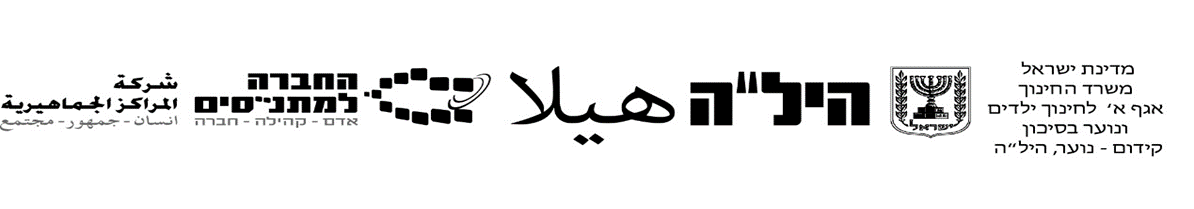 تعليمات للممتحن /ة / הוראות לנבחןملاحظة هامة - تغيير في مبنى الامتحان وعدد الاسئلةمدة الامتحان: ساعة ونصف.    مبنى الامتحان وتوزيع الدرجات:  في هذا الامتحان ثلاثة فصول:  الفصل الاوّل: الإجابة عن سؤالين من الأسئلة 1 – 3  (سؤال يحتوي على تحليل آية /قطعة /مقولة)  (32 درجة).الفصل الثاني: عليك الإجابة عن أربعة من الأسئلة   4 – 9 (48   درجة)  .الفصل الثالث: أسئلة قصيرة عليك الإجابة عن خمسة من الأسئلة10 -16 (20 درجة).               لا توجد مواد مساعدة في هذا الامتحان  بالنجاح